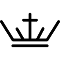 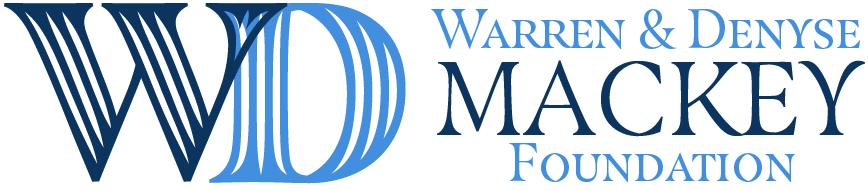 2024 Warren A Mackey Scholarship Application Known as the “Unofficial Mayor of Albany” and “Uncle Warren to some,” Warren Mackey was a “Son” of Metropolitan. He was a Drum Major for the betterment of his beloved community and for the advancement our young people through education. The Warren and Denyse Foundation will provide a competitive scholarship award to one “son” and one “daughter” of Metropolitan whose deeds best exemplify a commitment to the betterment of their community and potential for success in college. Young scholars of Metropolitan who are graduating from high school and meet the following criteria are invited to apply for this scholarship:Demonstrated interest in Music, Service, Health, Business Enterprise, or SportsEvidence of plan to attend college in Fall 2024Demonstrated potential for future success.Interested applicants are invited to e-mail their completed Scholarship application package to Clovis A. Drake Ministry President, Arlene C. Way at: scholarship@metrobaptistalbany.com   by Friday, May 12, 2024. Applicants and family members are encouraged to contact her at that e-mail address with questions regarding the process. Enter Warren A Mackey Scholarship in the subject line for all correspondences and application submissions. All eligible students who apply for this scholarship will be considered for a Scholarship through the Clovis A. Drake Scholarship Ministry.Warren A. Mackey Scholarship ApplicationStudent InformationName: 		Last, 					First 				MiddleDate of Birth (MM/DD/YYYY)Address Line 1:_Address Line 2:City:  State: Zip Code: Email: Parent/Guardian Name: Parent/Guardian Phone:  Student Phone: School DetailsName of High School: Address Line 1:_Address Line 2:City:  State: Zip Code: Academic Major:  Expected Date of HS Graduation:  (MM/YYYY)Name of College you plan to attend:	Address: __________________________________________________________________Have you been admitted?          Intended Major                                                                                            ____________________                                           ______________ ___________________________________________________________________________                Extracurricular Activities	(Attach additional sheets if necessary)List any extra-curricular activities you have participated in during high school. Include offices held, clubs, sports teams and any honors received:Church / Community Involvement(Attach additional sheets if necessary)Church Membership Orientation Completed:  Yes  No    Instructor: _EssayPresent a 250-word essay that describes who you are and your vision for your life. Must be typed.RecommendationsOnly one recommendation is required. The person who writes this recommendation on your behalf should be someone who can tell us about you, your character, goals, and your potential for success. This recommendation must be included with your application along with the other required documents by the deadline, Sunday, May 12, 2024. See checklist on page 4.Check list of all required documents: College Admission Letter Letter of Intent to Attend College Letter of Recommendation Personal EssaySUBMIT THE REQUIRED DOCUMENTS ALONG WITH YOUR APPLICATION IN ONE PACKAGE TO THE SCHOLARSHIP COMMITTEE, BY Sunday, May 12, 2024E-mail your package to: scholarship@metrobaptistalbany.com   and enter: Warren A. Mackey Scholarship in the Subject Line***Your application will be considered INCOMPLETE if all items are not submitted by the application deadline.Scholarship Committee Use ONLYDate Application Received: ________________________________Received By: ____________________________________________Scholarship Reviewed By: _________________________________Scholarship Award Amount: _______________________________Postsecondary Plans	